6. razred, ANGLEŠČINAPouk na daljavo, 5. teden, 15.  april  2020, 16. ura, sredaDistance learning during temporary school closure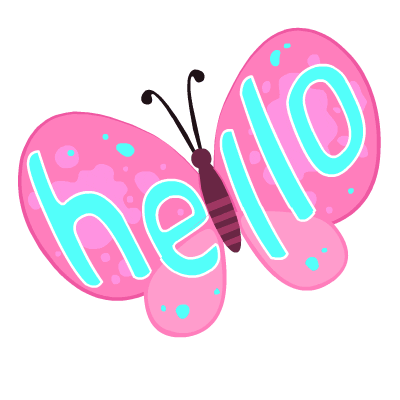 6. razred, ANGLEŠČINAPouk na daljavo, 5. teden, 15.  april  2020, 16. ura, sredaDistance learning during temporary school closure6. razred, ANGLEŠČINAPouk na daljavo, 5. teden, 15.  april  2020, 16. ura, sredaDistance learning during temporary school closureNASLOV  URE:  Zunanji izgled - besedišče (6. enota)NASLOV  URE:  Zunanji izgled - besedišče (6. enota)NASLOV  URE:  Zunanji izgled - besedišče (6. enota)ZAPOREDNA ŠT. URE pouka na daljavo: 17DATUM: 15. 4. 2020RAZRED: 6.Pozdravljeni! Danes boste ponovili   besede za opis zunanjega izgleda,spoznali boste nekaj novih.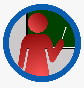 Pozdravljeni! Danes boste ponovili   besede za opis zunanjega izgleda,spoznali boste nekaj novih.Pozdravljeni! Danes boste ponovili   besede za opis zunanjega izgleda,spoznali boste nekaj novih.Učbenik, str.  64/1 V učbeniku poglej slike za opis zunanjega izgleda.Na tej povezavi https://learnenglishteens.britishcouncil.org/vocabulary/beginner-vocabulary/appearanceklikni na zvočnik in  večkrat ponovi besedo.Učbenik, str.  64/1 V učbeniku poglej slike za opis zunanjega izgleda.Na tej povezavi https://learnenglishteens.britishcouncil.org/vocabulary/beginner-vocabulary/appearanceklikni na zvočnik in  večkrat ponovi besedo.Učbenik, str.  64/1 V učbeniku poglej slike za opis zunanjega izgleda.Na tej povezavi https://learnenglishteens.britishcouncil.org/vocabulary/beginner-vocabulary/appearanceklikni na zvočnik in  večkrat ponovi besedo.Prepiši v zvezek  besedišeč za opis zunanjega izgleda.TALL (visok) ,  SHORT (nizek), FAT (debel), THIN (suh), SLIM (vitek)HAIR (lasje): LONG, SHORT, BALD (plešast),  DARK  (temni) ,   FAIR   (svetli), BLOND, GINGER (rdečkasto rjava) EYES  (oči): brown, blue, green ...A MOUSTACHE (brki),  A BEARD (brada)YOUNG (mlad), OLD (star)BEAUTIFUL HANDSOME (lep, čudovit – večinoma se uporablja za moške)Prepiši v zvezek  besedišeč za opis zunanjega izgleda.TALL (visok) ,  SHORT (nizek), FAT (debel), THIN (suh), SLIM (vitek)HAIR (lasje): LONG, SHORT, BALD (plešast),  DARK  (temni) ,   FAIR   (svetli), BLOND, GINGER (rdečkasto rjava) EYES  (oči): brown, blue, green ...A MOUSTACHE (brki),  A BEARD (brada)YOUNG (mlad), OLD (star)BEAUTIFUL HANDSOME (lep, čudovit – večinoma se uporablja za moške)Prepiši v zvezek  besedišeč za opis zunanjega izgleda.TALL (visok) ,  SHORT (nizek), FAT (debel), THIN (suh), SLIM (vitek)HAIR (lasje): LONG, SHORT, BALD (plešast),  DARK  (temni) ,   FAIR   (svetli), BLOND, GINGER (rdečkasto rjava) EYES  (oči): brown, blue, green ...A MOUSTACHE (brki),  A BEARD (brada)YOUNG (mlad), OLD (star)BEAUTIFUL HANDSOME (lep, čudovit – večinoma se uporablja za moške)Delovni zvezek, str. 52/1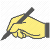 Delovni zvezek, str. 52/1Delovni zvezek, str. 52/1